  REPUBLIKA HRVATSKA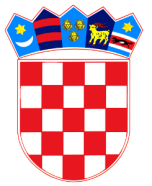 VARAŽDINSKA ŽUPANIJA    OPĆINA BREZNICA           NačelnikKLASA: 363-01/22-01/16URBROJ: 2186-23-03-22-2Bisag, 09.11.2022.POZIV ZA DOSTAVU PONUDAza obavljanje poslova prijevoza pokojnikakoji se financiraju iz proračuna Općine BreznicaJAVNI NARUČITELJ:Naziv:			OPĆINA BREZNICASjedište:		Bisag 23, 42226 BisagOIB:			59573646857Telefon:			042 616 370Internet adresa:	www.breznica.hrAdresa e-pošte:	opcina.breznica@vz.htnet.hrPREDMET NABAVE: Obavljanje poslova prijevoznika pokojnika koji se financiraju iz proračuna Općine Breznica – preuzimanje i prijevoz umrle osobe ili posmrtnih ostataka za koje nije moguće utvrditi uzrok smrti bez obdukcije od mjesta smrti na području Općine Breznica do nadležne patologije ili sudske medicine, po nalogu ovlaštene osobe.PROCIJENJENA VRIJEDNOST NABAVE (bez PDV-a): 10.000,00 kn.VRIJEME NA KOJE SE SKLAPA UGOVOR: 4 godine.KRITERIJ ZA ODABIR PONUDA: Najniža cijena, uz obvezu ispunjenja svih uvjeta i zahtjeva traženih u ovom Pozivu.IZRADA PONUDE: Ponuda se u cijelosti izrađuje na hrvatskom jeziku i latiničnom pismu i mora biti ispunjena neizbrisivom tintom, a treba sadržavati ponudbeni list, dokaze pravne i poslovne sposobnosti, dokaze ekonomske i financijske sposobnosti te dokaze kadrovske i tehničke sposobnosti.U slučaju dostavljanja ponude ili dijela ponude na nekom drugom jeziku osim hrvatskog jezika ponuditelj je dužan dostaviti u ponudi, uz tekst na drugom jeziku, i prijevod na hrvatskom jeziku od strane ovlaštenog sudskog prevoditelja.UVJETI PRAVNE I POSLOVNE SPOSOBNOSTI:Ponuditelj mora dokazati svoj upis u sudski, obrtni, strukovni ili drugi odgovarajući registar kao dokaz da ima registriranu djelatnost u svezi s predmetom nabave. Izvod ne smije biti stariji od 30 dana od dana objave ovog poziva.Ponuditelj mora dostaviti presliku rješenja o ispunjavanju uvjeta za obavljanje pogrebničke djelatnosti.Ponuditelj mora dokazati da je platio sve dospjele porezne obveze i obveze za mirovinsko i zdravstveno osiguranje o čemu je obvezan dostaviti potvrdu Porezne uprave o stanju duga koja ne smije biti starija od 30 dana računajući od dana objave ovog poziva.Ponuditelj mora dokazati da gospodarskom subjektu i/ili osobama koje su članovi upravnog, upravljačkog ili nadzornog tijela ili imaju ovlasti zastupanja, donošenja odluka ili nadzora toga gospodarskog subjekta nije izrečena pravomoćna osuđujuća presuda za kaznena djela i prekršaje iz članka 13. Zakona o pogrebničkoj djelatnosti ("Narodne novine" broj 36/15 i 98/19). U tu svrhu Ponuditelj dostavlja Izjavu u prilogu ovog Poziva.UVJETI EKONOMSKE I FINANCIJSKE SPOSOBNOSTI: Ponuditelj mora dokazati da mu u posljednjih 6 (šest) mjeseci računajući od dana početka postupka javne nabave račun nije bio u blokadi te da nema evidentiranih obveza za čije podmirenje nema pokriće na računu. Kao dokaz ponuditelj dostavlja BON 2 ili SOL 2 odnosno odgovarajući dokument izdan od bankarskih ili drugih financijskih institucija kojim se dokazuje solventnost ponuditelja.UVJETI KADROVSKE I TEHNIČKE SPOSOBNOSTI:Ponuditelj mora dokazati da je kadrovski i tehnički ekipiran na način da pozive ovlaštenih osoba može primati tijekom 24 sata svakog dana, a što dokazuje izjavom o ispunjavanju kadrovskih i tehničkih uvjeta u kojoj se pojedinačno navode kadrovski i drugi tehnički kapaciteti kojim Ponuditelj raspolaže.Ponuditelj mora ispunjavati poseban uvjet stručne osposobljenosti za obavljanje pogrebničke djelatnosti ili imati radnika zaposlenog u punom radnom vremenu koji udovoljava ovom uvjetu, a što dokazuje preslikom ispita o stručnoj osposobljenosti.Ponuditelj mora dokazati da ima na raspolaganju (u vlasništvu ili zakupu) najmanje jedno pogrebno vozilo, a što dokazuju preslikom prometne knjižice vozila.Ukoliko Ponuditelj ne dostavi dokaze iz ove točke ili se iz dostavljenih dokaza ne utvrdi zadovoljavanje propisanih uvjeta, isti će se ocijeniti kao nesposoban za izvršenje djelatnosti koja je predmet ove nabave.NAČIN DOSTAVLJANJA PONUDE: Ponuda se dostavlja u zatvorenoj omotnici poštom ili izravno na adresu naručitelja radnim danom od 8 do 14 sati. Na omotnici treba navesti adresu: Općina Breznica, Bisag 23, 42226 Bisag s naznakom "Ne otvaraj - ponuda za obavljanje poslova prijevoza pokojnika". Na zatvorenoj omotnici mora biti naznačen i naziv i adresa ponuditelja.Krajnji rok za dostavu ponuda: 24.11.2022. godine (15 dana).ROK VALJANOSTI PONUDE: 60 dana.OTVARANJE PONUDA: Naručitelj neće provoditi javno otvaranje ponuda.KONTAKT OSOBA: Obavijesti u svezi predmeta nabave kontakt: Stjepan Šafran, tel. 042 616 370, e-mail: opcina.breznica@vz.htnet.hrOBAVIJEST O REZULTATIMA: Pisanu obavijest o rezultatima nabave naručitelj će dostaviti svim ponuditeljima o roku 30 dana od dana roka za dostavu ponuda.Prilog:Ponudbeni list,Izjava o nekažnjavanju,Izjava o ispunjavanju kadrovskih i tehničkih uvjeta.									Općinski načelnik									Stjepan Krobot1. Ponudbeni listRok valjanosti ponude: 60 dana.Za ponuditelja:2. Izjava o nekažnjavanjuOvlaštena osoba za zastupanje gospodarskog subjekta daje sljedećuIZJAVUodgovorno izjavljujem da:niti ja osobno,niti prethodno navedeni gospodarski subjekt čiji sam po zakonu ovlašteni zastupnik,niti osobe koje su članovi upravnog, upravljačkog ili nadzornog tijela ili imaju ovlasti zastupanja, donošenja odluka ili nadzora tog gospodarskog subjekta nismo:pravomoćno osuđeni zbog kaznenog djela protiv života i tijela, odnosno povrede mira pokojnika,pravomoćnom odlukom suda za prekršaje tijekom jedne godine dva puta kažnjeni za prekršaj povezan s obavljanjem pogrebničke djelatnosti,sukladno odredbama Zakona o pogrebničkoj djelatnosti ("Narodne novine" broj 36/15 i 98/19).3. Izjava o ispunjavanju kadrovskih i tehničkih uvjetaOvlaštena osoba za zastupanje gospodarskog subjekta daje sljedećuIZJAVUodgovorno izjavljujem da je Ponuditelj kadrovski i tehnički ekipirani na način da pozive ovlaštenih osoba (policijskih ili pravosudnih tijela) može primiti tijekom 24 sata svakog dana te da je spreman preuzeti umrlu osobu ili posmrtne ostatke najkasnije u roku od 2 sata od primitka poziva.KADROVSKI KAPACITETI PONUDITELJA (broj zaposlenih i radna mjesta):TEHNIČKI KAPACITETI PONUDITELJA (naziv i broj vozila i druge opreme):Broj ponude:Datum ponude:Naručitelj:Općina Breznica, Bisag 23, 42226 BisagOIB: 59573646857Općina Breznica, Bisag 23, 42226 BisagOIB: 59573646857Općina Breznica, Bisag 23, 42226 BisagOIB: 59573646857Predmet nabave:Poslovi prijevoznika pokojnika koji se financiraju iz proračuna Općine Breznica – preuzimanje i prijevoz umrle osobe ili posmrtnih ostataka za koje nije moguće utvrditi uzrok smrti bez obdukcije od mjesta smrti na području Općine Breznica do nadležne patologije ili sudske medicine, po nalogu ovlaštene osobe.Poslovi prijevoznika pokojnika koji se financiraju iz proračuna Općine Breznica – preuzimanje i prijevoz umrle osobe ili posmrtnih ostataka za koje nije moguće utvrditi uzrok smrti bez obdukcije od mjesta smrti na području Općine Breznica do nadležne patologije ili sudske medicine, po nalogu ovlaštene osobe.Poslovi prijevoznika pokojnika koji se financiraju iz proračuna Općine Breznica – preuzimanje i prijevoz umrle osobe ili posmrtnih ostataka za koje nije moguće utvrditi uzrok smrti bez obdukcije od mjesta smrti na području Općine Breznica do nadležne patologije ili sudske medicine, po nalogu ovlaštene osobe.Naziv ponuditelja:Sjedište:OIB:U sustavu PDV-a (zaokružiti):DA                               NEDA                               NEDA                               NEAdresa za dostavu pošte:Telefon:E-mail:Kontakt osoba:Cijena (u kunama)Cijena preuzimanja i prijevoza pokojnika s područja Općine Breznica (uključujući i sav potreban materijal), bez PDV-a:Iznos PDV-a:Ukupna cijena:M. P.(potpis ovlaštene osobe gospodarskog subjekta)Naziv i sjedište gospodarskog subjekta:Adresa:OIB:Ime, prezime i funkcija ovlaštene osobe/a:Ja, (ime i prezime, datum i mjesto rođenja, adresa stanovanja)kao ovlaštena osoba za zastupanje Ponuditelja(naziv i sjedište gospodarskog subjekta)M. P.(mjesto i datum)(čitko ime i prezime ovlaštene osobe gospodarskog subjekta)(vlastoručni potpis ovlaštene osobe gospodarskog subjekta)Naziv i sjedište gospodarskog subjekta:Adresa:OIB:Ime, prezime i funkcija ovlaštene osobe/a:Ja, (ime i prezime, datum i mjesto rođenja, adresa stanovanja)kao ovlaštena osoba za zastupanje Ponuditelja(naziv i sjedište gospodarskog subjekta)M. P.(mjesto i datum)(čitko ime i prezime ovlaštene osobe gospodarskog subjekta)(vlastoručni potpis ovlaštene osobe gospodarskog subjekta)